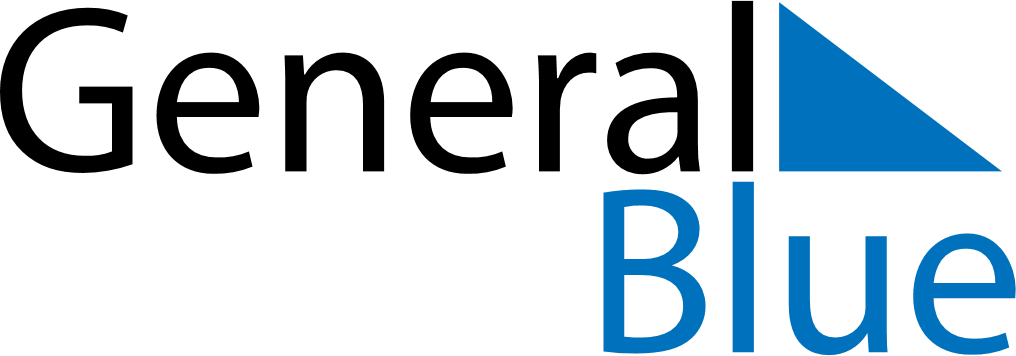 May 1766May 1766May 1766May 1766May 1766SundayMondayTuesdayWednesdayThursdayFridaySaturday12345678910111213141516171819202122232425262728293031